Name ________________________________________  Table# ____ Period: ______   Date:_____________7.4B NOTES – Estimating Square RootsObjective:  Approximate square roots (pre-req. for CCSS 8.NS.2)HW:  (7.4B) p. 313 #20 – 23, 26 – 31, 43 (Solutions on p. A33) *** Start with LESSON LAUNCH on back ***SQUARE NUMBERS:  1, 4, 9, 16, 25, 36, 49, 64, 81, 100, 121, 144, 169, 196, 225, 256, 289, 324, 361, 400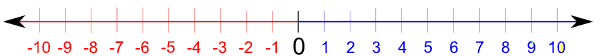 EXAMPLES:    ESTIMATE THE SQUARE ROOT TO THE NEAREST (a) INTEGER AND (b) TENTH.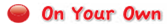 BACK ON YOUR OWN (#8 – 10)  Which number is greater?  EXPLAIN.************ LESSON LAUNCH ****************Find a number that satisfies the diagramWATCH TUTORIAL VIDEO, LESSON 7.4, EXAMPLE 2, THEN DO O.Y.O. p. 311 #4 – 7Estimate  to the nearest (a) integer and (b) tenth. is between   and  .  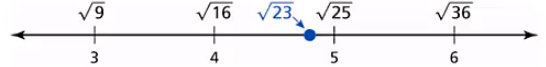 Guess and check the estimate of the square root to the nearest tenth.4.52 = 20.254.72 = 22.094.82 = 23.04	Estimate  to the nearest (a) integer and (b) tenth. (integer) (tenth)4.  (integer) Guess and Check              (tenth)5. a)  (integer)b) Guess and Check              (tenth)6.  (integer) Guess and Check              (tenth)7.  (integer) Guess and Check              (tenth)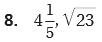 ________ IS GREATER BECAUSE__________________________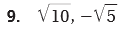 ________ IS GREATER BECAUSE__________________________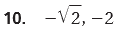 ________ IS GREATER BECAUSE__________________________k = ?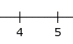 m = ?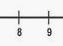 n = ?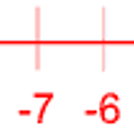 